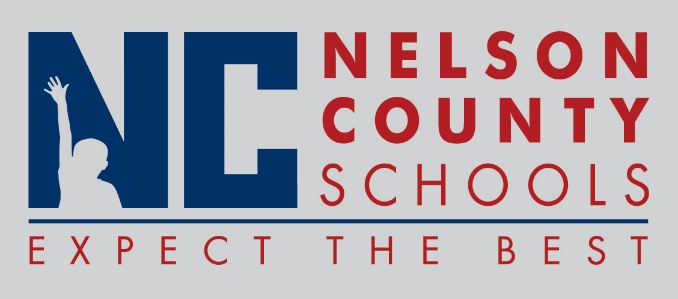 Decision PaperRECOMMENDATION:   	Request to approve revision of previously approved 2017-2018 School Calendar. RECOMMENDED MOTION:  	I move that the Nelson County Board of Education approve revision of the 2017-2018 School Calendar as presentedTo:Nelson County Board of EducationFrom:Bob Morris, Director of Human Resources cc:Dr. Anthony Orr, SuperintendentDate:Re:2017-2018 School Calendar 